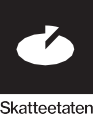 Please send the authorisation to:Registerinfo,Skatteetaten Damsveien 19815 VadsøOr email: registerinfo@skatteetaten.noOrg.noCompanyOrg.noCompany